Infant Room Lesson Plan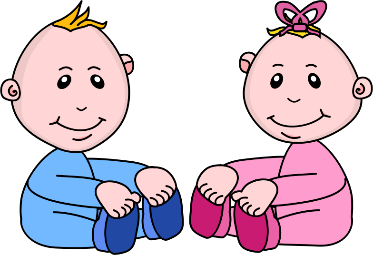 Date:  October 1st-5th  Teachers: Ms. Amanda, Ms. Carmen, Ms. Courtney, Mrs. Donna, Ms. KayleeBible Verse: “God made all things” (John 1:3)My family enjoys fall BooksFarm animal books: Collect several farm animal books and put them in the quiet area. Go through the pictures and point to animals, saying the animal name and making the animal sounds. Motor Development Leg exercises: Have the children sit in the floor with you. One by one, help the children do leg exercises. (stretching, kicking, etc.) Art Fall Tree: Help the children put their handprints in red, yellow, and orange at the top of the tree trunk to make a fall tree.Music Fall scarves: Provide a variety of scarves in fall colors. Play music with different rhythms and beats. Encourage dancing with scarves.Nature: Floating leaves: Fill a dishpan with a half an inch of water. Laminate colored leaves and float in the water. Encourage children to splash in the water. ToysBlocks: Take different colored blocks and sit with the babies and help them stack them up as you tell them the different colors. 